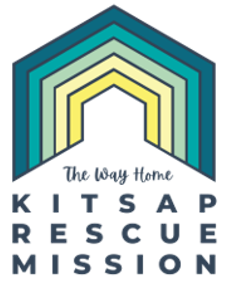 Job DescriptionJob Title: 		Chaplain  	Department: 			ShelterReports To: 			Executive DirectorFLSA Status: 			PT, HourlyGeneral Description of Work:The Chaplain position exists to deliver pastoral care and promote spiritual wellbeing to Kitsap Rescue Mission’s guests. Position also provides crisis intervention and debriefing in situations of conflict, stress and trauma.  Position maintains a high degree of integrity and confidentiality within legal boundaries.Essential FunctionsMinisters to shelter guests by providing spiritual direction, biblical counsel and prayer support to those in the greatest need, who are seeking their support.Maintains a regular schedule.Works to build healthy relationships with guests.Works with program leaders to plan and implement soul care and spiritual formation initiatives through worship opportunities, devotionals, bible studies and trainings as appropriate.Provides the Executive Director with a monthly activity report. Required Knowledge, Skills, and Abilities: Committed Christian with a heart for the homeless and a desire to share the ministry of KRM with othersWell acquainted with trauma informed practices and integrating those with biblical doctrineExperience working with those in addiction and or mental health issuesAdherence to sound biblical orthodox doctrine and demonstrated spiritual leadership experienceSound discernment and wisdom in decision-making, conflict resolution and staff relationsExcellent oral, written  and interpersonal communication skillsGood networking and interpersonal skills, able to work with diverse groups of people and effectively communicate the heart of KRM   Highly ethical, trustworthy, and professionalAbility to maintain confidentiality and establish trustEducation and/or Certification:Minimum Bachelor’s degree in Christian Counselling;  Master’s degree in Christian Counseling or  Divinity preferred Minimum one (1) year direct experience in ministry, chaplaincy or counseling requiredProficient  computer skillsPreferred Personal Attributes and Values:Have a personal relationship with the Lord Jesus Christ and a credible testimony to the sameProvide a clear Biblical testimony of a personal experience of receiving by faith the Lord Jesus Christ as Savior and give evidence of His presence in daily livingBe a member in good standing or in regular fellowship with a local evangelical churchHave a deep desire to serve the Lord Jesus Christ in the ministry of life recovery for those coming off the streets out of homelessness and out of addictions of all kindsBe comfortable supporting the Mission’s values and purpose as represented in the Mission StatementRequired Personal Attributes and Values:Must subscribe to the Kitsap Rescue Mission’s Statement of Faith and By-LawsHave a heart of compassion and caring toward the homeless and hurtingPossesses and demonstrates excellent personal integrityDemonstrates a courteous and Christ-like manner with guests, volunteers, co-workers, and internal and external partners/agenciesIn any position with the Kitsap Rescue Mission, it is impossible to predict the many requests and assignments that can and will be made on an employee. This is the case with this position. Flexibility and a cooperate spirit are crucial characteristics of the person who holds this important position and for the successful operation of the Kitsap Rescue Mission services. Requirement: Kitsap Rescue Mission is a 501(c)(3) nonprofit, evangelical Christian Ministry; as such, employees must share the Mission’s Statement of Faith and Lifestyle, and adhere to the Mission’s Employee Policy Manual and guidelines set forth by the Executive Director.